МИНИСТЕРСТВО ПРОСВЕЩЕНИЯ РОССИЙСКОЙ ФЕДЕРАЦИИПРИКАЗот 15 мая 2020 года N 236
Об утверждении Порядка приема на обучение по образовательным программам дошкольного образования(с изменениями на 4 октября 2021 года)Информация об изменяющих документахВ соответствии с частью 8 статьи 55 Федерального закона от 29 декабря 2012 г. N 273-ФЗ "Об образовании в Российской Федерации" (Собрание законодательства Российской Федерации, 2012, N 53, ст.7598; 2019, N 30, ст.4134) и подпунктом 4.2.21 пункта 4 Положения о Министерстве просвещения Российской Федерации, утвержденного постановлением Правительства Российской Федерации от 28 июля 2018 г. N 884 (Собрание законодательства Российской Федерации, 2018, N 32, ст.5343),
приказываю:
1. Утвердить прилагаемый Порядок приема на обучение по образовательным программам дошкольного образования.
2. Признать утратившими силу приказы:
Министерства образования и науки Российской Федерации от 8 апреля 2014 г N 293 "Об утверждении Порядка приема на обучение по образовательным программам дошкольного образования" (зарегистрирован Министерством юстиции Российской Федерации 12 мая 2014 г., регистрационный N 32220);
Министерства просвещения Российской Федерации от 21 января 2019 г. N 33 "О внесении изменений в Порядок приема на обучение по образовательным программам дошкольного образования, утвержденный приказом Министерства образования и науки Российской Федерации от 8 апреля 2014 г N 293" (зарегистрирован Министерством юстиции Российской Федерации 13 февраля 2019 г регистрационный N 53769).
3. Настоящий приказ действует до 28 июня 2026 года.(Пункт дополнительно включен с 1 марта 2022 года приказом Минпросвещения России от 4 октября 2021 года N 686, действует до 28 июня 2026 года)

Министр
С.С.КравцовЗарегистрированов Министерстве юстицииРоссийской Федерации17 июня 2020 года,регистрационный N 58681
Приложение

УТВЕРЖДЕН
приказом Министерства просвещения
Российской Федерации
от 15 мая 2020 года N 236Порядок приема на обучение по образовательным программам дошкольного образования(с изменениями на 4 октября 2021 года)1. Настоящий Порядок приема на обучение по образовательным программам дошкольного образования (далее - Порядок) определяет правила приема граждан Российской Федерации в организации, осуществляющие образовательную деятельность по образовательным программам дошкольного образования (далее - образовательные организации).
Действие настоящего Порядка не распространяется на порядок и условия приема в специализированные структурные образовательные подразделения дипломатических представительств и консульских учреждений Российской Федерации, представительств Российской Федерации при международных (межгосударственных, межправительственных) организациях.(Абзац дополнительно включен с 12 октября 2020 года приказом Минпросвещения России от 8 сентября 2020 года N 471)
2. Прием иностранных граждан и лиц без гражданства, в том числе соотечественников за рубежом, в образовательные организации за счет бюджетных ассигнований федерального бюджета, бюджетов субъектов Российской Федерации и местных бюджетов осуществляется в соответствии с международными договорами Российской Федерации, Федеральным законом от 29 декабря 2012 г. N 273-ФЗ "Об образовании в Российской Федерации" (Собрание законодательства Российской Федерации, 2012, N 53, ст.7598; 2020, N 9, ст.1137) и настоящим Порядком.
3. Правила приема в конкретную образовательную организацию устанавливаются в части, не урегулированной законодательством об образовании, образовательной организацией самостоятельно._________________ Часть 9 статьи 55 Федерального закона от 29 декабря 2012 г. N 273-ФЗ "Об образовании в Российской Федерации" (Собрание законодательства Российской Федерации, 2012, N 53, ст.7598).
Прием граждан на обучение в филиал образовательной организации осуществляется в соответствии с правилами приема обучающихся, установленными в образовательной организации.
4. Правила приема на обучение в образовательные организации должны обеспечивать прием в образовательную организацию всех граждан, имеющих право на получение дошкольного образования.
Правила приема в государственные образовательные организации субъектов Российской Федерации и муниципальные образовательные организации на обучение должны обеспечивать также прием в образовательную организацию граждан, имеющих право на получение дошкольного образования и проживающих на территории, за которой закреплена указанная образовательная организация (далее - закрепленная территория).(Абзац в редакции, введенной в действие с 12 октября 2020 года приказом Минпросвещения России от 8 сентября 2020 года N 471. - См. предыдущую редакцию)_________________ Часть 3 статьи 67 Федерального закона от 29 декабря 2012 г. N 273-ФЗ "Об образовании в Российской Федерации" (Собрание законодательства Российской Федерации, 2012, N 53, ст.7598).
В субъектах Российской Федерации - городах федерального значения Москве, Санкт-Петербурге и Севастополе полномочия органов местного самоуправления внутригородских муниципальных образований в сфере образования, в том числе по закреплению образовательных организаций субъектов Российской Федерации за конкретными территориями, устанавливаются законами субъектов Российской Федерации - городов федерального значения Москвы, Санкт-Петербурга и Севастополя._________________ Часть 2 статьи 9 Федерального закона от 29 декабря 2012 г. N 273-ФЗ "Об образовании в Российской Федерации" (Собрание законодательства Российской Федерации, 2012, N 53, ст.7598; 2014, N 19, ст.2289).
Ребенок имеет право преимущественного приема в государственные и муниципальные образовательные организации, в которых обучаются его полнородные и неполнородные братья и (или) сестры.(Абзац в редакции, введенной в действие с 1 марта 2022 года приказом Минпросвещения России от 4 октября 2021 года N 686, действует до 28 июня 2026 года. - См. предыдущую редакцию)
_________________ Часть 3.1 статьи 67 Федерального закона от 29 декабря 2012 г. N 273-ФЗ "Об образовании в Российской Федерации" (Собрание законодательства Российской Федерации, 2012, N 53, ст.7598; 2019, N 4952, ст.69707833).
5. В приеме в государственную или муниципальную образовательную организацию может быть отказано только по причине отсутствия в ней свободных мест, за исключением случаев, предусмотренных статьей 88 Федерального закона от 29 декабря 2012 г. N 273-ФЗ "Об образовании в Российской Федерации" (Собрание законодательства Российской Федерации, 2012, N 53, ст.7598; 2019, N 30, ст.4134). В случае отсутствия мест в государственной или муниципальной образовательной организации родители (законные представители) ребенка для решения вопроса о его устройстве в другую общеобразовательную организацию обращаются непосредственно в орган исполнительной власти субъекта Российской Федерации, осуществляющий государственное управление в сфере образования, или орган местного самоуправления, осуществляющий управление в сфере образования._________________ Часть 4 статьи 67 Федерального закона от 29 декабря 2012 г. N 273-ФЗ "Об образовании в Российской Федерации" (Собрание законодательства Российской Федерации, 2012, N 53, ст.7598).
6. Образовательная организация обязана ознакомить родителей (законных представителей) ребенка со своим уставом, лицензией на осуществление образовательной деятельности, с образовательными программами и другими документами, регламентирующими организацию и осуществление образовательной деятельности, права и обязанности воспитанников._________________ Часть 2 статьи 55 Федерального закона от 29 декабря 2012 г. N 273-ФЗ "Об образовании в Российской Федерации" (Собрание законодательства Российской Федерации, 2012, N 53, ст.7598).
Копии указанных документов, информация о сроках приема документов, указанных в пункте 9 настоящего Порядка, размещаются на информационном стенде образовательной организации и на официальном сайте образовательной организации в информационно-телекоммуникационной сети "Интернет".
Муниципальные (государственные) образовательные организации размещают на информационном стенде образовательной организации и на официальном сайте образовательной организации распорядительный акт органа местного самоуправления муниципального района, муниципального округа городского округа (в городах федерального значения - акт органа, определенного законами этих субъектов Российской Федерации) о закреплении образовательных организаций за конкретными территориями муниципального района, городского округа, издаваемый не позднее 1 апреля текущего года (далее - распорядительный акт о закрепленной территории).(Абзац в редакции, введенной в действие с 1 марта 2022 года приказом Минпросвещения России от 4 октября 2021 года N 686, действует до 28 июня 2026 года. - См. предыдущую редакцию)
Факт ознакомления родителей (законных представителей) ребенка, в том числе через официальный сайт образовательной организации, с указанными документами фиксируется в заявлении о приеме в образовательную организацию и заверяется личной подписью родителей (законных представителей) ребенка.
7. Прием в образовательную организацию осуществляется в течение всего календарного года при наличии свободных мест.
8. Прием в государственные или муниципальные образовательные организации осуществляется по направлению органа исполнительной власти субъекта Российской Федерации или органа местного самоуправления посредством использования региональных информационных систем, указанных в части 14 статьи 98 Федерального закона от 29 декабря 2012 г. N 273-ФЗ "Об образовании в Российской Федерации"._________________ Часть 4.1 статьи 67 Федерального закона от 29 декабря 2012 г. N 273-ФЗ "Об образовании в Российской Федерации" (Собрание законодательства Российской Федерации, 2012, N 53, ст.7598; 2019, N 52, ст.7833).
Документы о приеме подаются в государственную или муниципальную образовательную организацию, в которую получено направление.(Абзац в редакции, введенной в действие с 1 марта 2022 года приказом Минпросвещения России от 4 октября 2021 года N 686, действует до 28 июня 2026 года. - См. предыдущую редакцию)_________________ Сноска исключена с 1 марта 2022 года - приказ Минпросвещения России от 4 октября 2021 года N 686, действует до 28 июня 2026 года. - См. предыдущую редакцию.
Уполномоченными органами исполнительной власти субъектов Российской Федерации или органом местного самоуправления, а также по решению указанных органов подведомственной им организацией родителю (законному представителю) ребенка предоставляется на бумажном носителе и (или) в электронной форме через единый портал государственных и муниципальных услуг (функций) и (или) региональные порталы государственных и муниципальных услуг (функций) следующая информация:
1) о заявлениях для направления и приема (индивидуальный номер и дата подачи заявления);
2) о статусах обработки заявлений, об основаниях их изменения и комментарии к ним;
3) о последовательности предоставления места в государственной или муниципальной образовательной организации;
4) о документе о предоставлении места в государственной или муниципальной образовательной организации;
5) о документе о зачислении ребенка в государственную или муниципальную образовательную организацию.(Подпункт в редакции, введенной в действие с 1 марта 2022 года приказом Минпросвещения России от 4 октября 2021 года N 686, действует до 28 июня 2026 года. - См. предыдущую редакцию)_________________ Часть 17 статьи 98 Федерального закона от 29 декабря 2012 г. N 273-ФЗ "Об образовании в Российской Федерации" (Собрание законодательства Российской Федерации, 2012, N 53, ст.7598; 2019, N 52, ст.7833).(Сноска в редакции, введенной в действие с 1 марта 2022 года приказом Минпросвещения России от 4 октября 2021 года N 686, действует до 28 июня 2026 года. - См. предыдущую редакцию)     
9. Направление и прием в образовательную организацию осуществляются по личному заявлению родителя (законного представителя) ребенка.
Заявление для направления в государственную или муниципальную образовательную организацию представляется в орган исполнительной власти субъекта Российской Федерации или орган местного самоуправления на бумажном носителе и (или) в электронной форме через единый портал государственных и муниципальных услуг (функций) и (или) региональные порталы государственных и муниципальных услуг (функций).
Заявление о приеме представляется в образовательную организацию на бумажном носителе и (или) в электронной форме через единый портал государственных и муниципальных услуг (функций) и (или) региональные порталы государственных и муниципальных услуг (функций).
В заявлении для направления и (или) приема родителями (законными представителями) ребенка указываются следующие сведения:
а) фамилия, имя, отчество (последнее - при наличии) ребенка;
б) дата рождения ребенка;
в) реквизиты свидетельства о рождении ребенка;
г) адрес места жительства (места пребывания, места фактического проживания) ребенка;
д) фамилия, имя, отчество (последнее - при наличии) родителей (законных представителей) ребенка;
е) реквизиты документа, удостоверяющего личность родителя (законного представителя) ребенка;
ж) реквизиты документа, подтверждающего установление опеки (при наличии);
з) адрес электронной почты, номер телефона (при наличии) родителей (законных представителей) ребенка;
и) о выборе языка образования, родного языка из числа языков народов Российской Федерации, в том числе русского языка как родного языка;
к) о потребности в обучении ребенка по адаптированной образовательной программе дошкольного образования и (или) в создании специальных условий для организации обучения и воспитания ребенка-инвалида в соответствии с индивидуальной программой реабилитации инвалида (при наличии);
л) о направленности дошкольной группы;
м) о необходимом режиме пребывания ребенка;
н) о желаемой дате приема на обучение.
В заявлении для направления родителями (законными представителями) ребенка дополнительно указываются сведения о государственных или муниципальных образовательных организациях, выбранных для приема, и о наличии права на специальные меры поддержки (гарантии) отдельных категорий граждан и их семей (при необходимости).
При наличии у ребенка полнородных или неполнородных братьев и (или) сестер, обучающихся в государственной или муниципальной образовательной организации, выбранной родителем (законным представителем) для приема ребенка, его родители (законные представители) дополнительно в заявлении для направления указывают фамилию(-ии), имя (имена), отчество(-а) (последнее - при наличии) полнородных или неполнородных братьев и (или) сестер.(Абзац в редакции, введенной в действие с 1 марта 2022 года приказом Минпросвещения России от 4 октября 2021 года N 686, действует до 28 июня 2026 года. - См. предыдущую редакцию)
Для направления и/или приема в образовательную организацию родители (законные представители) ребенка предъявляют следующие документы:
документ, удостоверяющий личность родителя (законного представителя) ребенка, либо документ, удостоверяющий личность иностранного гражданина или лица без гражданства в Российской Федерации в соответствии со статьей 10 Федерального закона от 25 июля 2002 г. N 115-ФЗ "О правовом положении иностранных граждан в Российской Федерации" (Собрание законодательства Российской Федерации, 2002, N 30, ст.3032);
абзац утратил силу с 1 января 2021 года - приказ Минпросвещения России от 8 сентября 2020 года N 471 - см. предыдущую редакцию;документ, подтверждающий установление опеки (при необходимости);     
абзац утратил силу с 12 октября 2020 года - приказ Минпросвещения России от 8 сентября 2020 года N 471 - см. предыдущую редакцию;
документ психолого-медико-педагогической комиссии (при необходимости);
документ, подтверждающий потребность в обучении в группе оздоровительной направленности (при необходимости).
Для направления родители (законные представители) ребенка дополнительно предъявляют документ, подтверждающий наличие права на специальные меры поддержки (гарантии) отдельных категорий граждан и их семей (при необходимости), а также вправе предъявить свидетельство о рождении ребенка, выданное на территории Российской Федерации, и свидетельство о регистрации ребенка по месту жительства или по месту пребывания на закрепленной территории по собственной инициативе. При отсутствии свидетельства о регистрации ребенка по месту жительства или по месту пребывания на закрепленной территории родитель (законный представитель) ребенка предъявляет документ, содержащий сведения о месте пребывания, месте фактического проживания ребенка.(Абзац дополнительно включен с 12 октября 2020 года приказом Минпросвещения России от 8 сентября 2020 года N 471)     ____________________________________________________________________Абзацы двадцать седьмой - двадцать девятый предыдущей редакции с 12 октября 2020 года считаются соответственно абзацами двадцать восьмым - тридцатым настоящей редакции - приказ Минпросвещения России от 8 сентября 2020 года N 471.____________________________________________________________________     
Родители (законные представители) ребенка, являющиеся иностранными гражданами или лицами без гражданства, дополнительно предъявляют документ(-ы), удостоверяющий(е) личность ребенка и подтверждающий(е) законность представления прав ребенка, а также документ, подтверждающий право заявителя на пребывание в Российской Федерации. Иностранные граждане и лица без гражданства все документы представляют на русском языке или вместе с заверенным переводом на русский язык.(Абзац в редакции, введенной в действие с 12 октября 2020 года приказом Минпросвещения России от 8 сентября 2020 года N 471. - См. предыдущую редакцию)
Для приема родители (законные представители) ребенка дополнительно предъявляют в образовательную организацию свидетельство о рождении ребенка (для родителей (законных представителей) ребенка - граждан Российской Федерации), свидетельство о регистрации ребенка по месту жительства или по месту пребывания на закрепленной территории или документ, содержащий сведения о месте пребывания, месте фактического проживания ребенка .(Абзац в редакции, введенной в действие с 12 октября 2020 года приказом Минпросвещения России от 8 сентября 2020 года N 471; в редакции, введенной в действие с 1 марта 2022 года приказом Минпросвещения России от 4 октября 2021 года N 686, действует до 28 июня 2026 года. - См. предыдущую редакцию)_________________ Сноска исключена с 1 марта 2022 года - приказ Минпросвещения России от 4 октября 2021 года N 686, действует до 28 июня 2026 года. - См. предыдущую редакцию.
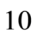 Копии предъявляемых при приеме документов хранятся в образовательной организации.(Абзац в редакции, введенной в действие с 12 октября 2020 года приказом Минпросвещения России от 8 сентября 2020 года N 471. - См. предыдущую редакцию)
10. Дети с ограниченными возможностями здоровья принимаются на обучение по адаптированной образовательной программе дошкольного образования только с согласия родителей (законных представителей) ребенка и на основании рекомендаций психолого-медико-педагогической комиссии.
11. Требование представления иных документов для приема детей в образовательные организации в части, не урегулированной законодательством об образовании, не допускается.
12. Заявление о приеме в образовательную организацию и копии документов регистрируются руководителем образовательной организации или уполномоченным им должностным лицом, ответственным за прием документов, в журнале приема заявлений о приеме в образовательную организацию. После регистрации родителю (законному представителю) ребенка выдается документ, заверенный подписью должностного лица образовательной организации, ответственного за прием документов, содержащий индивидуальный номер заявления и перечень представленных при приеме документов.
13. Ребенок, родители (законные представители) которого не представили необходимые для приема документы в соответствии с пунктом 9 настоящего Порядка, остается на учете и направляется в государственную или муниципальную образовательную организацию после подтверждения родителем (законным представителем) нуждаемости в предоставлении места.
14. После приема документов, указанных в пункте 9 настоящего Порядка, образовательная организация заключает договор об образовании по образовательным программам дошкольного образования (далее - договор) с родителями (законными представителями) ребенка.(Пункт в редакции, введенной в действие с 1 марта 2022 года приказом Минпросвещения России от 4 октября 2021 года N 686, действует до 28 июня 2026 года. - См. предыдущую редакцию)_________________ Часть 2 статьи 53 Федерального закона от 29 декабря 2012 г. N 273-ФЗ "Об образовании в Российской Федерации" (Собрание законодательства Российской Федерации, 2012, N 53, ст.7598).(Сноска в редакции, введенной в действие с 1 марта 2022 года приказом Минпросвещения России от 4 октября 2021 года N 686, действует до 28 июня 2026 года. - См. предыдущую редакцию)
15. Руководитель образовательной организации издает распорядительный акт о зачислении ребенка в образовательную организацию (далее - распорядительный акт) в течение трех рабочих дней после заключения договора. Распорядительный акт в трехдневный срок после издания размещается на информационном стенде образовательной организации. На официальном сайте образовательной организации в сети Интернет размещаются реквизиты распорядительного акта, наименование возрастной группы, число детей, зачисленных в указанную возрастную группу.
После издания распорядительного акта ребенок снимается с учета детей, нуждающихся в предоставлении места в государственной или муниципальной образовательной организации.
16. На каждого ребенка, зачисленного в образовательную организацию, оформляется личное дело, в котором хранятся все предоставленные родителями (законными представителями) ребенка документы.